 2020.11.16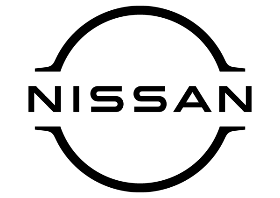 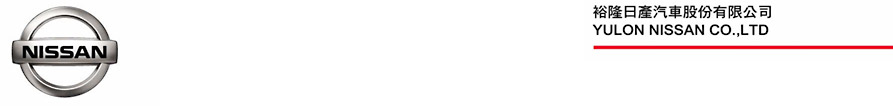 裕隆日產「NISSAN小戰神任務」 疫情時期 持續培育汽車產業潛力種子深耕創新教育 積極落實企業社會責任	裕隆日產汽車積極落實企業社會責任，長期投入資源，深耕創新教育，疫情期間仍持續培育汽車產業潛力種子，2020年辦理「NISSAN小戰神任務」，邀請台中市大新國民小學及大明國民小學六年級代表師生參與，挑戰今年度「NISSAN小戰神任務」，寓教於樂的參訪活動於裕隆日產汽車三義總公司精彩再現。「NISSAN小戰神任務」現場特別展出NISSAN知名跑車370Z，並安排師生親臨專業試車跑道試乘NISSAN新世代獵駕ALL NEW SENTRA及電動車款LEAF、實地走訪車輛生產工廠及製程，更於「車之道體驗中心」近距離瞭解車輛焊接、鈑金與噴塗過程等車輛生產知識，活動當天所有師生親身接觸第一線汽車工業運作，體驗汽車產業的活力與創新。活動最後每位參與師生皆獲頒「NISSAN小戰神證書」，表揚學生成功完成任務，也代表新一屆NISSAN小戰神正式誕生，現場氣氛熱鬧溫馨，充分體現NISSAN創新精神。疫情期間 持續投入資源辦理「NISSAN小戰神任務」    裕隆日產長期致力於培育優秀年輕人才，善盡企業社會責任，疫情期間，許多基層學校面臨校外教學活動停擺、教育資源中斷等困境，裕隆日產汽車為持續支持社會公益、落實企業社會責任，並能讓更多小小種子能夠從小開始喜愛汽車，今年持續投入資源辦理「NISSAN小戰神任務」，於11月6日及11月13日舉辦兩場「NISSAN小戰神任務」，分別邀請台中市大新國民小學及大明國民小學六年級代表師生至裕隆日產汽車三義總公司，參與挑戰豐富有趣的特色關卡與體驗活動，近距離瞭解汽車產業和生產過程，並透過特殊且創新的「NISSAN小戰神任務」活動，感受NISSAN創新精神，期待啟發參與學生成為汽車產業卓越且創新的未來小戰神。 裕隆日產表示，為培育汽車工業優秀人才，激發汽車產業創新能量，一直以來不遺餘力投入資源，深耕臺灣汽車專業教育，自2005年起已舉辦共10屆「裕隆日產汽車創新風雲賞」競賽活動，繼2018年首次試辦創新規劃的「NISSAN小戰神任務」，迄今持續邀請國小師生參與「NISSAN小戰神任務」，致力汽車產業人才培育向下紮根，除了將資源回饋在地，更希望將汽車產品的美好與魅力傳達給下一代，為未來的臺灣汽車產業提前埋下一顆顆潛力種子，提昇產業競爭力，進一步發揚創新精神。東瀛戰神NISSAN GT-R超跑精神  寓教於樂創新體驗    以NISSAN代表性超跑東瀛戰神GT-R為活動精神所創新設計，象徵光榮與卓越的「NISSAN小戰神任務」，邀請國小學生至裕隆日產汽車三義總公司，透過趣味闖關方式，體驗豐富特別且寓教於樂的企業參訪活動。活動當天參與學生精彩挑戰任務共5個關卡：「光榮加冕儀式」邀請所有學生整裝配戴NISSAN小戰神專屬裝備，光榮出發挑戰任務；「小戰神試乘關卡」讓學生親臨專業試車道試乘NISSAN新世代獵駕ALL NEW SENTRA及電動車款LEAF，親身體驗試車道測試項目及流程、感受汽車令人熱血沸騰的性能與速度，並與NISSAN知名跑車370Z紀念合影；「小戰神造車關卡」由專業導覽人員帶領學生走訪汽車生產線，實際觀察專業、科技、自動化的生產組裝及品質管理流程，瞭解每輛汽車如何從一片片鋼板逐步組裝完成並通過測試，最後成為能夠在道路上行駛的車輛；「小戰神車之道關卡」讓學生親手觸摸各種汽車鈑件、焊槍及塗漆，深入瞭解汽車的設計與構造，並感受先進科技的汽車AR體驗；「小戰神學堂關卡」以有獎徵答方式，鼓勵每位學生分享參與活動的心得與收穫。過程中學生們熱烈參與闖關，歡笑與活力充滿現場，最後每位師生皆順利完成任務，並獲頒「NISSAN小戰神證書」，代表新一屆「NISSAN小戰神」正式光榮誕生，活動充分體現NISSAN創新精神。# # #聯絡方式：裕隆日產汽車股份有限公司 公關室媒體專線：0800371171公司網站：www.nissan.com.tw